Publicado en Ciudad de México el 07/03/2024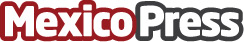 Menos de un tercio de los departamentos de RR.HH. cuentan con un alto grado de madurez digital: IDC y CegidEl 44% de las organizaciones situadas a la cabeza en sus procesos de digitalización de RR.HH. ha experimentado ingresos positivos en el último añoDatos de contacto:Fabiola MartínezConsultor5547888483Nota de prensa publicada en: https://www.mexicopress.com.mx/menos-de-un-tercio-de-los-departamentos-de-rr Categorías: Nacional Finanzas Recursos humanos Ciudad de México Consultoría Digital http://www.mexicopress.com.mx